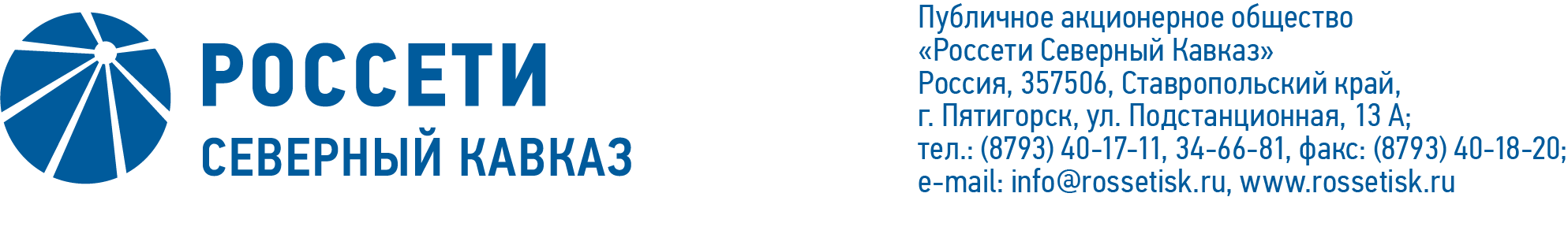 ПРОТОКОЛ № 184заседания Комитета по стратегии Совета директоров
ПАО «Россети Северный Кавказ»Место подведения итогов голосования: Ставропольский край, г. Пятигорск,                    ул. Подстанционная, дом 13а, ПАО «Россети Северный Кавказ».Дата проведения заседания: 07.11.2022.Форма проведения заседания: заочное голосование (опросным путем).Дата составления протокола: 07.11.2022.Всего членов Комитета по стратегии Совета директоров ПАО «Россети Северный Кавказ» – 6 человек.В заочном голосовании приняли участие (получены опросные листы) члены Комитета по стратегии: Парамонова Н.В., Обрезкова Ю.Г., Гончаров Ю.В., Михеев Д.Д., Мудрецова А.В., Ульянов А.С.Кворум имеется.ПОВЕСТКА ДНЯ:Об избрании заместителя председателя Комитета по стратегии Совета директоров ПАО «Россети Северный Кавказ».О рекомендациях Совету директоров ПАО «Россети Северный Кавказ» по вопросу «О рассмотрении отчета об исполнении бизнес – плана ПАО «Россети Северный Кавказ» за 1 квартал 2022 года, включающего отчет об исполнении сметы расходов за 1 квартал 2022 года».О рекомендациях Совету директоров ПАО «Россети Северный Кавказ» по вопросу «Об утверждении сводного на принципах РСБУ и консолидированного на принципах МСФО бизнес – планов Группы ПАО «Россети Северный Кавказ» на 2022 год и прогнозных показателей на 2023 – 2026 гг.».ИТОГИ ГОЛОСОВАНИЯ И РЕШЕНИЯ, ПРИНЯТЫЕПО ВОПРОСАМ ПОВЕСТКИ ДНЯ:Вопрос № 1: Об избрании заместителя председателя Комитета по стратегии Совета директоров ПАО «Россети Северный Кавказ».Решение:Избрать заместителем председателя Комитета по стратегии Совета директоров ПАО «Россети Северный Кавказ» Юлию Геннадьевну Обрезкову.Голосовали «ЗА»: Парамонова Н.В., Обрезкова Ю.Г., Гончаров Ю.В., Михеев Д.Д., Мудрецова А.В., Ульянов А.С.«ПРОТИВ»: нет.«ВОЗДЕРЖАЛСЯ»: нет.Решение принято единогласно.Вопрос № 2: О рекомендациях Совету директоров ПАО «Россети Северный Кавказ» по вопросу «О рассмотрении отчета об исполнении бизнес – плана ПАО «Россети Северный Кавказ» за 1 квартал 2022 года, включающего отчет об исполнении сметы расходов за 1 квартал 2022 года».Решение:Рекомендовать Совету директоров ПАО «Россети Северный Кавказ» принять следующее решение:«1. Принять к сведению отчет об исполнении бизнес – плана ПАО «Россети Северный Кавказ» за 1 квартал 2022 года, включающий отчет об исполнении сметы расходов за 1 квартал 2022 года, в соответствии с приложением к настоящему решению Совета директоров. Отметить отклонения основных параметров бизнес – плана по итогам 1 квартала 2022 года в соответствии с приложением к настоящему решению Совета директоров Общества».Голосовали «ЗА»: Парамонова Н.В., Обрезкова Ю.Г., Гончаров Ю.В., Михеев Д.Д., Мудрецова А.В., Ульянов А.С.«ПРОТИВ»: нет.«ВОЗДЕРЖАЛСЯ»: нет.Решение принято единогласно.Вопрос № 3: О рекомендациях Совету директоров ПАО «Россети Северный Кавказ» по вопросу «Об утверждении сводного на принципах РСБУ и консолидированного на принципах МСФО бизнес – планов Группы ПАО «Россети Северный Кавказ» на 2022 год и прогнозных показателей на 2023 – 2026 гг.».Решение:Рекомендовать Совету директоров ПАО «Россети Северный Кавказ» принять следующее решение:«1. Утвердить сводный на принципах РСБУ и консолидированный на принципах МСФО бизнес – планы Группы ПАО «Россети Северный Кавказ» на 2022 год и принять к сведению прогнозные показатели на 2023 – 2026 гг. в соответствии с приложением к настоящему решению Совета директоров Общества.2. Отметить позднее вынесение вопроса об утверждении сводного на принципах РСБУ и консолидированного на принципах МСФО бизнес – планов Группы ПАО «Россети Северный Кавказ» на 2022 год и прогнозных показателей на 2023 – 2026 гг. на рассмотрение Совета директоров Общества».Голосовали «ЗА»: Парамонова Н.В., Обрезкова Ю.Г., Гончаров Ю.В., Михеев Д.Д., Мудрецова А.В., Ульянов А.С.«ПРОТИВ»: нет.«ВОЗДЕРЖАЛСЯ»: нет.Решение принято единогласно.*-хранятся в электронном виде.Председатель Комитета 						   Н.В. ПарамоноваСекретарь Комитета                                                                     Н.В. ТолмачеваПриложение:Опросные листы членов Комитета по стратегии, принявших участие в голосовании*.